Werden Sie ein sympathisches Mitglied der VINEA Association und geniessen Sie: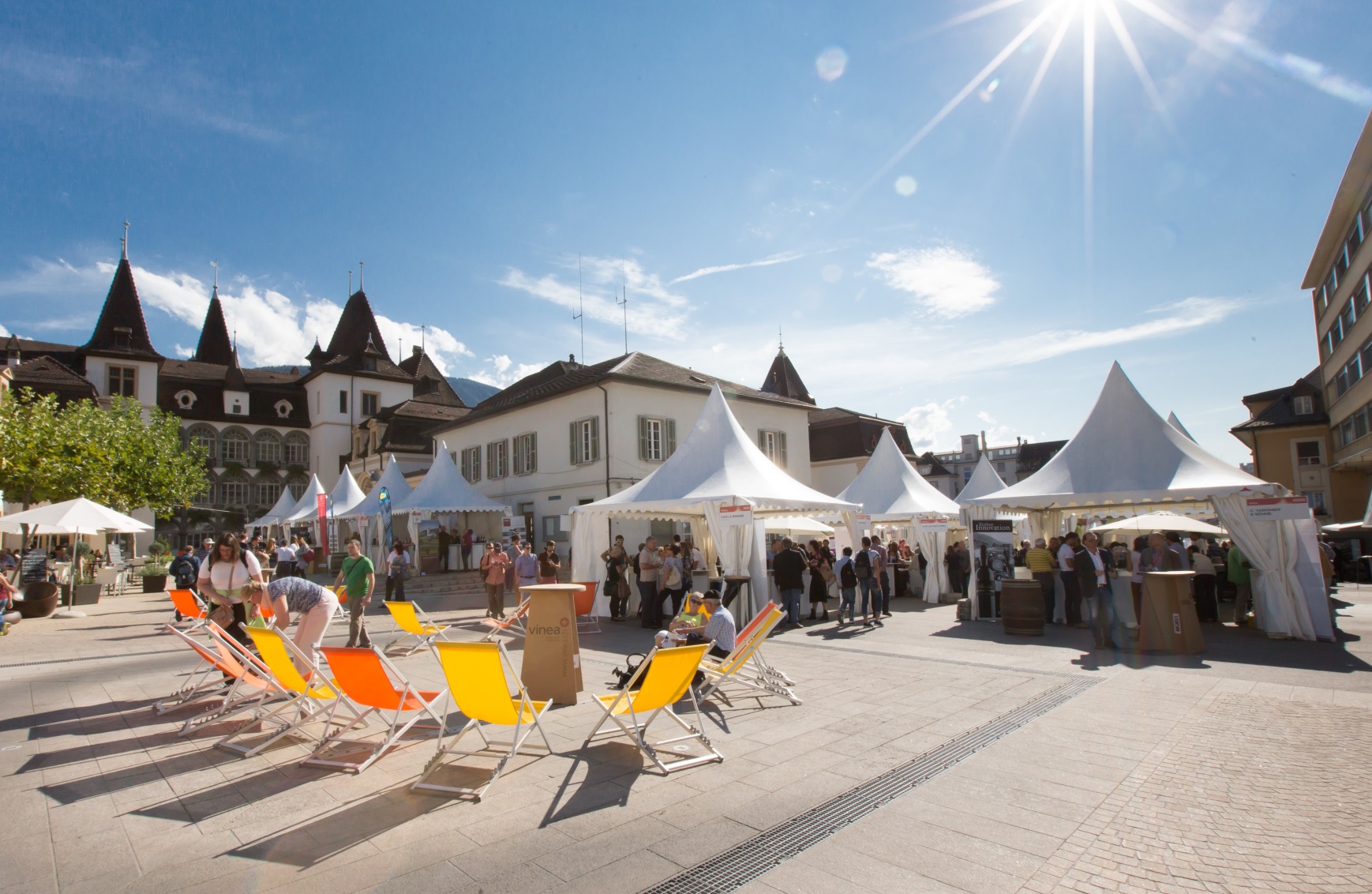 1 Eintritt am VINEA, Le Salon jedes Jahr1 Einladung für die Generalversammlung der Association VINEAJahresbeitrag :	 CHF 50.-Interessiert? Füllen Sie das Formular aus, um Sich zu registrieren: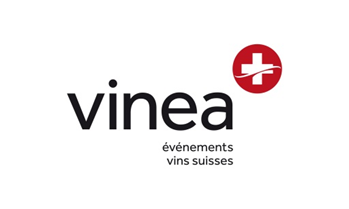 Senden Sie bitte das Formular per email an info@vinea.ch oder per Post an Association VINEA – Rue Beausite 4 – 3960 Sierre zurück.Für weitere Informationen kontaktieren Sie bitte das Büro per Telefon an 0041 456 31 44 oder per email an info@vinea.ch 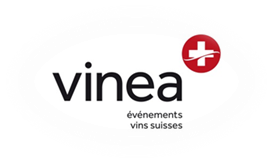 Firma	: Name / Vorname	: Adresse	: PLZ / Stadt	: Tel 	: Natel 	: E-mail	: 